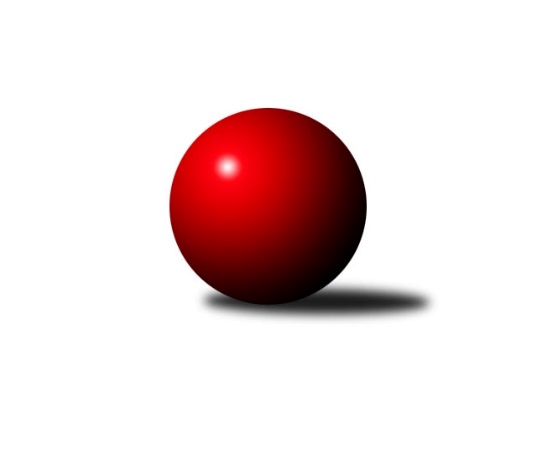 Č.13Ročník 2023/2024	24.1.2024Nejlepšího výkonu v tomto kole: 1710 dosáhlo družstvo: So. Chýnov BOP Tábor 2023/2024Výsledky 13. kolaSouhrnný přehled výsledků:Sp. Soběslav B	- Loko Tábor C	2:4	1326:1458	2.0:6.0	23.1.So. Chýnov B	- KK Hilton C	5:1	1710:1589	4.0:4.0	24.1.So. Chotoviny D	- Loko Tábor D	5:1	1549:1370	6.0:2.0	24.1.Tabulka družstev:	1.	Loko Tábor C	13	10	1	2	52.5 : 25.5 	69.0 : 35.0 	 1619	21	2.	So. Chýnov B	13	10	0	3	58.5 : 19.5 	72.5 : 31.5 	 1664	20	3.	KK Hilton C	12	6	1	5	41.0 : 31.0 	52.5 : 43.5 	 1517	13	4.	Sp. Soběslav B	13	5	0	8	29.0 : 49.0 	37.5 : 66.5 	 1453	10	5.	So. Chotoviny D	13	4	1	8	31.0 : 47.0 	42.5 : 61.5 	 1496	9	6.	Loko Tábor D	12	1	1	10	16.0 : 56.0 	30.0 : 66.0 	 1354	3Podrobné výsledky kola:	 Sp. Soběslav B	1326	2:4	1458	Loko Tábor C	Pavel Reichel	 	 188 	 170 		358 	 0:2 	 398 	 	220 	 178		Zdeněk Zeman	Vladimír Křivan	 	 172 	 176 		348 	 1:1 	 335 	 	179 	 156		David Dvořák	Jana Votrubová *1	 	 155 	 166 		321 	 1:1 	 320 	 	146 	 174		Barbora Dvořáková *2	Vojtěch Křivan	 	 131 	 168 		299 	 0:2 	 405 	 	216 	 189		Ctibor Cabadajrozhodčí: Martina Votrubovástřídání: *1 od 51. hodu Josef Schleiss, *2 od 13. hodu Dominik SmutnýNejlepší výkon utkání: 405 - Ctibor Cabadaj	 So. Chýnov B	1710	5:1	1589	KK Hilton C	Věra Návarová	 	 189 	 224 		413 	 1:1 	 404 	 	199 	 205		Miroslav Kovač	Jiří Šalát	 	 204 	 186 		390 	 0:2 	 399 	 	206 	 193		Ladislav Maroušek	Vendula Burdová	 	 213 	 230 		443 	 1:1 	 433 	 	221 	 212		Stanislav Ťoupal	Radim Mareš	 	 227 	 237 		464 	 2:0 	 353 	 	172 	 181		Jarmil Kylarrozhodčí: Oldřich RoubekNejlepší výkon utkání: 464 - Radim Mareš	 So. Chotoviny D	1549	5:1	1370	Loko Tábor D	Kateřina Křemenová	 	 186 	 213 		399 	 2:0 	 304 	 	153 	 151		Martina Sedláčková	Zdeněk Fiala	 	 180 	 207 		387 	 2:0 	 309 	 	143 	 166		Pavla Krejčová	Lucie Lišková	 	 211 	 192 		403 	 2:0 	 361 	 	173 	 188		Pavlína Fürbacherová	František Orel	 	 192 	 168 		360 	 0:2 	 396 	 	205 	 191		Monika Havránkovározhodčí: Martina KřemenováNejlepší výkon utkání: 403 - Lucie LiškováPořadí jednotlivců:	jméno hráče	družstvo	celkem	plné	dorážka	chyby	poměr kuž.	Maximum	1.	Radim Mareš 	So. Chýnov B	443.67	301.8	141.8	4.7	5/5	(486)	2.	Zdeněk Zeman 	Loko Tábor C	430.40	300.8	129.7	5.9	5/5	(493)	3.	Věra Návarová 	So. Chýnov B	423.25	294.5	128.8	6.3	4/5	(474)	4.	Barbora Dvořáková 	Loko Tábor C	420.29	295.9	124.4	9.5	4/5	(463)	5.	Stanislav Ťoupal 	KK Hilton C	414.84	288.9	125.9	7.1	5/5	(476)	6.	Ctibor Cabadaj 	Loko Tábor C	410.37	286.8	123.6	8.2	5/5	(441)	7.	Vlastimil Novák 	So. Chýnov B	410.13	286.9	123.2	10.2	5/5	(472)	8.	Vendula Burdová 	So. Chýnov B	398.16	278.2	119.9	9.5	5/5	(446)	9.	Kateřina Křemenová 	So. Chotoviny D	390.13	277.2	112.9	10.5	5/5	(430)	10.	Lucie Lišková 	So. Chotoviny D	382.67	277.0	105.7	11.9	5/5	(419)	11.	Monika Havránková 	Loko Tábor D	381.90	274.4	107.5	13.6	5/5	(423)	12.	Jana Křivanová 	Sp. Soběslav B	380.17	266.2	114.0	10.8	4/5	(404)	13.	Vladimír Křivan 	Sp. Soběslav B	379.40	278.2	101.2	13.0	4/5	(416)	14.	Jan Krákora 	KK Hilton C	377.88	269.6	108.3	14.5	4/5	(413)	15.	Pavel Reichel 	Sp. Soběslav B	367.43	261.1	106.4	12.2	5/5	(423)	16.	Jarmil Kylar 	KK Hilton C	367.40	265.9	101.5	13.1	5/5	(432)	17.	Pavlína Fürbacherová 	Loko Tábor D	364.07	272.6	91.5	15.8	4/5	(414)	18.	Zdeněk Fiala 	So. Chotoviny D	363.59	268.5	95.1	14.4	5/5	(401)	19.	Ladislav Maroušek 	KK Hilton C	362.50	259.4	103.1	12.5	4/5	(422)	20.	Vojtěch Křivan 	Sp. Soběslav B	357.07	266.7	90.4	17.3	4/5	(384)	21.	František Orel 	So. Chotoviny D	356.73	260.1	96.6	15.7	5/5	(424)	22.	Kateřina Smolíková 	Sp. Soběslav B	343.20	251.3	91.9	16.4	5/5	(372)	23.	Martina Sedláčková 	Loko Tábor D	297.60	228.0	69.7	24.8	5/5	(338)	24.	Pavla Krejčová 	Loko Tábor D	294.50	228.2	66.3	24.3	5/5	(353)		Matěj Poula 	So. Chotoviny D	471.00	319.0	152.0	9.0	1/5	(471)		Zdeněk Samec 	Loko Tábor C	436.67	297.2	139.5	8.0	3/5	(450)		Jiří Vitha 	KK Hilton C	423.30	285.6	137.7	6.3	2/5	(446)		Karolína Roubková 	So. Chýnov B	419.40	293.1	126.3	8.2	2/5	(439)		Jiří Šalát 	So. Chýnov B	416.25	283.0	133.3	7.0	2/5	(435)		Miroslav Kovač 	KK Hilton C	394.58	272.1	122.5	8.4	3/5	(420)		Viktorie Lojdová 	Loko Tábor D	389.50	268.8	120.7	9.8	2/5	(423)		David Dvořák 	Loko Tábor C	386.92	279.0	107.9	12.1	3/5	(443)		Josef Macháček 	Loko Tábor C	383.63	283.0	100.6	14.3	2/5	(404)		Josef Schleiss 	Sp. Soběslav B	377.00	283.5	93.5	16.5	2/5	(394)		Zdeněk Vít 	Loko Tábor C	365.33	262.3	103.0	15.7	1/5	(375)		Irena Dlouhá 	Loko Tábor D	354.50	254.5	100.0	14.5	2/5	(378)		Dominik Smutný 	Loko Tábor C	344.00	239.0	105.0	17.0	1/5	(344)		Zdeněk Pech 	KK Hilton C	325.89	257.8	68.1	22.1	3/5	(336)		Jana Votrubová 	Sp. Soběslav B	312.50	227.8	84.8	14.8	2/5	(348)		Václav Gabriel 	KK Hilton C	309.00	242.0	67.0	22.0	1/5	(309)Sportovně technické informace:Starty náhradníků:registrační číslo	jméno a příjmení 	datum startu 	družstvo	číslo startu
Hráči dopsaní na soupisku:registrační číslo	jméno a příjmení 	datum startu 	družstvo	Program dalšího kola:14. kolo31.1.2024	st	17:00	So. Chotoviny D - So. Chýnov B	31.1.2024	st	17:00	KK Hilton C - Sp. Soběslav B	1.2.2024	čt	19:00	Loko Tábor D - Loko Tábor C	Nejlepší šestka kola - absolutněNejlepší šestka kola - absolutněNejlepší šestka kola - absolutněNejlepší šestka kola - absolutněNejlepší šestka kola - dle průměru kuželenNejlepší šestka kola - dle průměru kuželenNejlepší šestka kola - dle průměru kuželenNejlepší šestka kola - dle průměru kuželenNejlepší šestka kola - dle průměru kuželenPočetJménoNázev týmuVýkonPočetJménoNázev týmuPrůměr (%)Výkon8xRadim MarešChýnov B4645xCtibor CabadajLok. Tábor C118.734055xVendula BurdováChýnov B4439xZdeněk ZemanLok. Tábor C116.6839810xStanislav ŤoupalSezimák C4339xRadim MarešChýnov B113.754645xVěra NávarováChýnov B4135xVendula BurdováChýnov B108.614434xCtibor CabadajLok. Tábor C4059xStanislav ŤoupalSezimák C106.154332xMiroslav KovačSezimák C4043xPavel ReichelSoběslav B104.95358